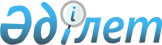 О внесении изменений и дополнения в постановление акимата области от 20 сентября 2005 года № 330 "Об установлении водоохранных зон и полос на территории области"
					
			Утративший силу
			
			
		
					Постановление акимата Актюбинской области от 27 сентября 2010 года № 296. Зарегистрировано Департаментом юстиции Актюбинской области 11 октября 2010 года № 3345. Утратило силу постановлением акимата Актюбинской области от 13 сентября 2011 года № 291      Сноска. Утратило силу постановлением акимата Актюбинской области от 13.09.2011 № 291.       

В соответствии с пунктом 2 статьи 27 Закона Республики Казахстан от 23 января 2001 года № 148 «О местном государственном управлении и самоуправлении в Республике Казахстан», пунктом 3 статьи 28 Закона Республики Казахстан от 24 марта 1998 года № 213 «О нормативных правовых актах» акимат области ПОСТАНОВЛЯЕТ:



      1. Внести в постановление акимата области «Об установлении водоохранных зон и полос на территории области» от 20 сентября 2005 года № 330 (зарегистрированное в реестре государственной регистрации нормативных правовых актов за № 3161, опубликованное 27 октября 2005 года в газетах "Ақтөбе", "Актюбинский вестник") следующие изменения и дополнение:



      в преамбуле указанного постановления:

      цифры «116» заменить цифрами «112»;

      после слов «местном государственном управлении» дополнить словами «и самоуправлении»;



      в пункте 2 указанного постановления слово «запрещающих» заменить словами «не допускающих»;



      приложение 1 к указанному постановлению изложить в новой редакции согласно приложению к настоящему постановлению;



      в приложении 2 указанного постановления слова «запрещающих», «запрещается» заменить соответственно словами «не допускающих», «не допускается».



      2. Настоящее постановление вводится в действие по истечении десяти календарных дней после дня его первого официального опубликования.      Аким области                             Е. Сагиндиков

Приложение

к постановлению акимата области

от 27 сентября 2010 года № 296 Минимальная ширина водоохранных зон и полос

на территориях, прилегающих к водоемам области

      1. Минимальная ширина водоохранных зон по каждому берегу рек области принимается от уреза воды при среднемноголетнем меженном уровне до уреза воды при среднемноголетнем уровне в период половодья (включая пойму реки, надпойменные террасы, крутые склоны коренных берегов, овраги и балки) и плюс 500 метров.

      2. Лесные массивы, расположенные по берегам водных объектов, включаются в водоохранные зоны в соответствии с лесным законодательством Республики Казахстан.

      3. Минимальная ширина водоохранных зон оросительно-обводнительных каналов (по каждому берегу от уреза воды при нормальном подпертом уровне) - 300 метров.

      4. Для истоков рек и родников минимальная ширина водоохранных зон и полос не менее 50 метров.

      5. Для русловых водохранилищ минимальная ширина водоохранной зоны принимается как для реки, на которой оно расположено.

      6. Для наливных водохранилищ и озер минимальная ширина водоохранной зоны принимается 300 метров при акватории водоема до 2 кв. км и 500 метров - при акватории свыше 2 кв. км.

      7. Внутренняя граница водоохранной зоны русловых водохранилищ проходит по урезу воды при нормальном подпертом уровне, а озер проходит по береговой линии среднемноголетнего уровня воды.

      8. В пределах водоохранных зон выделяются водоохранные полосы, представляющие собой территорию шириной не менее 35 метров, прилегающие к водному объекту.

      9. У истоков малых рек ширина водоохранных полос устанавливается:

      в безлесных районах - согласно настоящему постановлению с обязательным устройством древесно-кустарниковой полосы шириной не менее 35 метров;

      в лесных зонах - в соответствии с лесным законодательством Республики Казахстан.

      10. В городе Актобе и других населенных пунктах при наличии берегоукрепительных сооружений границу водоохранных полос допускается совмещать с парапетом набережной.

      11. Существующие служебные наделы, приусадебные, дачные и садовые участки физических и юридических лиц остаются в пределах водоохранной полосы при наличии государственного акта на право пользования земельными участками и обеспечении ими условий водоохранного режима.
					© 2012. РГП на ПХВ «Институт законодательства и правовой информации Республики Казахстан» Министерства юстиции Республики Казахстан
				